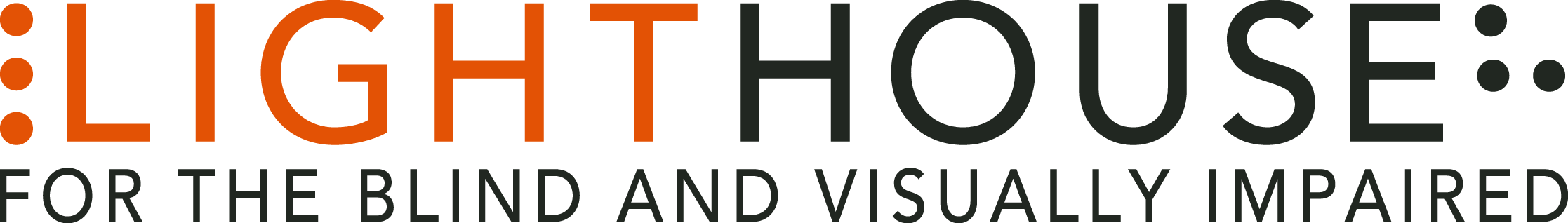 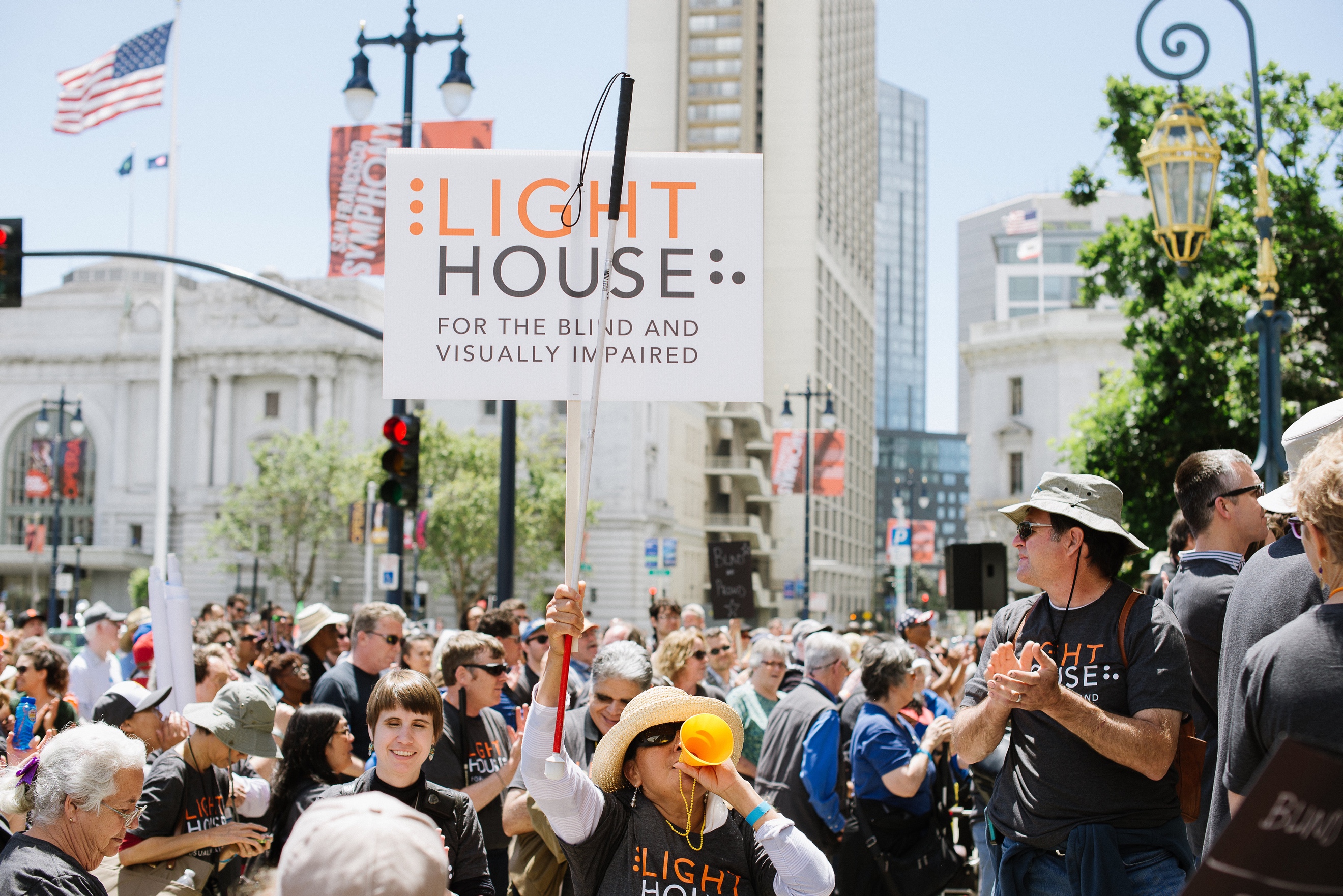 ANNUAL REPORT | 2016MissionFounded in 1902, LightHouse for the Blind and Visually Impaired promotes the independence, equality and self-reliance of people who are blind or have low vision.VisionWe offer blindness skills training and relevant services such as access to employment, education, government, information, recreation, transportation and the environment. We also pursue the development of new technology, encourage innovation, and amplify the voices of blind individuals around the world.Valuesindependenceinnovationequalitycollaborationliteracyemployment advocacyeducationcommunity  Board of DirectorsPresidentChris Downey, Architect, Architecture for the BlindImmediate Past President Joshua A. Miele, Ph.D., Research Scientist, Smith-Kettlewell Eye Institute1st Vice PresidentLisa Carvalho, Attorney at Law2nd Vice PresidentGena Harper, Sr. Vice President, Morgan StanleySecretaryGeoffrey Murry, Attorney at Law, Ad Astra Law Group, LLPTreasurerDana Hooper, Executive Director, Life Services AlternativesJennison Mark Asuncion, LinkedIn, Digital Accessibility LeaderMichael Dellar, CEO, Lark Creek Restaurant GroupJerry Kuns, Technology Specialist, California School for the Blind (retired)Michael Nuñez, Attorney at Law, Rosen Bien Galvan & Grunfeld, LLPLuciana Profaca, Ph.D., Chief Deputy, California Department of Rehabilitation (retired); ConsultantDr. Jennifer Ong, O.D., OptometristYue-Ting Siu, TVI, Ph.D., Educator, San Francisco State UniversityExecutive LeadershipCEOBryan BashinSenior Director, ProgramsScott BlanksSenior Director, Operations Brandon CoxLocationsLightHouse for the Blind and Visually Impaired (Headquarters)San Francisco, CALightHouse of MarinSan Rafael, CALightHouse of the East Bay, Ed Roberts CampusBerkeley, CALightHouse North CoastEureka, CAEnchanted Hills CampNapa, CALightHouse Industries Sirkin CenterSan Leandro, CAA Letter from our CEO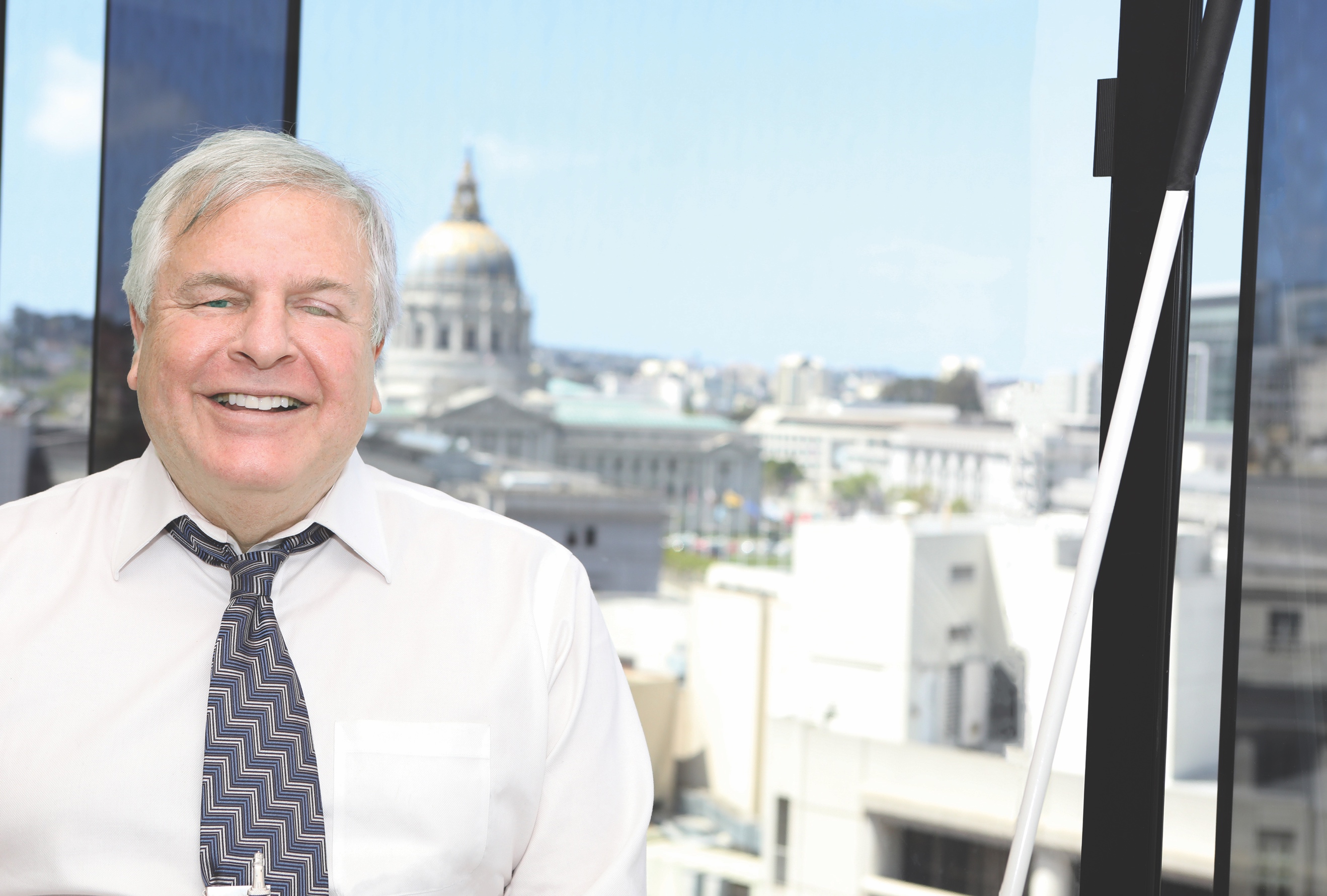 In May 2016, after three years of design, demolition and construction, our staff moved out of our well-loved building at 214 Van Ness Avenue into bright and sparkling new offices three times the size. The $20 million Civic Center construction project, designed by Mark Cavagnero and Associates and built by DPR Construction, triples the number of blind and visually-impaired people we can serve and allows us to house nearly 100 employees. After 114 years of operation, the LightHouse finally has the space it needs to grow for generations to come.We’re now at the nexus of San Francisco public transportation atop the Civic Center BART and Muni station, a huge plus for our community. With the purchase of this 11-story building came additional income from eight floors of rental offices, as well as newfound partnerships with the San Francisco city employees who work in them. So what have we built? There’s a residential wing for 29 students, meeting rooms for gatherings of up to 150 people and massive investment in audio and video connectivity. There are more than a dozen teaching rooms, a dedicated low vision optometry clinic, a volunteer center, the region’s largest blindness technology store and rooms for fitness, crafts, a science lab and video and audio recording studios. We’ve even built a specialized lab for braille and tactile production.When we opened our doors on June 10, 2016, the San Francisco Mayor proclaimed a city-wide ‘LightHouse Day’. An unprecedented 1,000 celebrants took over downtown San Francisco, parading behind a marching band to enter our new space. The ‘blind pride’ march from City Hall to our headquarters was like nothing ever seen in the blindness community since our predecessors inaugurated their new headquarters a century before.Today, LightHouse has never had so many friends and supporters. We’ve hosted thousands of collaborators, students and community members eager to see our new center’s accessible and inclusive features for people of all abilities. San Francisco magazine featured an extensive piece about our design process. The deluge of press about how we’ve entered our next century has raised our prominence in California and around the world.So how will we harness the new headquarters, our five satellite offices and our compassionate staff? This year our Board of Directors has authorized a strategic planning process which will culminate in 2017 with an ambitious and inventive plan to take the LightHouse through the year 2020 and beyond. I look forward to the LightHouse making a fuller impact in our new space. This annual report shines a light on this organization’s activity, muscle and the ambition that fairly crackles in the air. Let me assure you that the human capital of creativity and compassion also shines just as brightly in the future emerging around us.In gratitude,Bryan BashinLightHouse CEO415.694.7346Student: Ruth Hartman When Ruth used a brailler at a Changing Vision Changing Life Immersion retreat at Enchanted Hills Camp in February 2016, she was hooked.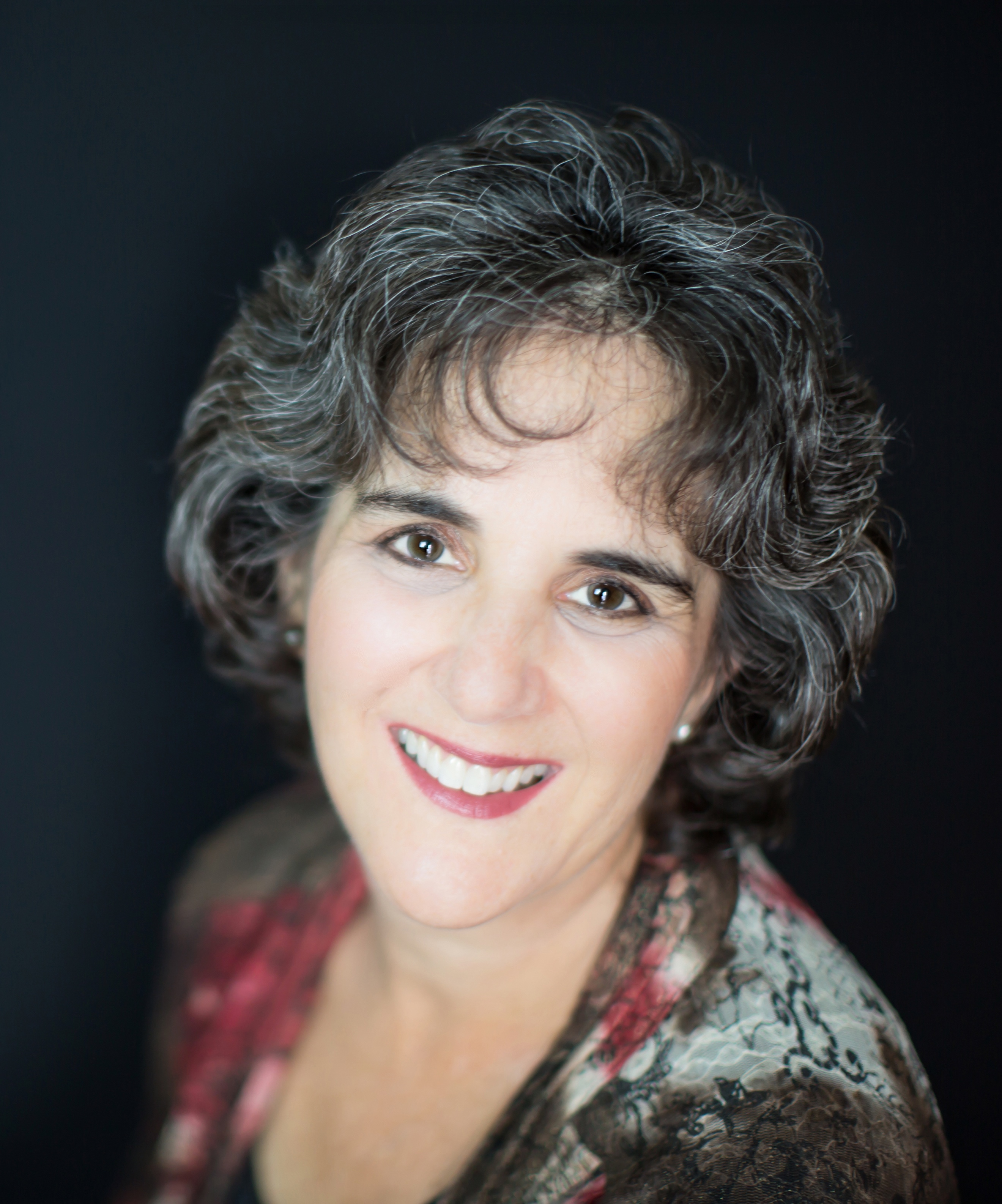 “The loss and grief and fear and feelings of panic were getting more difficult to manage as my central vision was deteriorating more. I needed to make some kind of mental breakthrough—but I didn’t know what it was. There was something about solving the puzzle of braille that I found really enthralling.”Ruth is a busy person. She runs her own marketing and communications business, called Wordcraft. She’s a leader at her synagogue, teaches peer counseling, and dedicates her time to vegetarian cooking and bread baking. She’s an avid reader, follows politics and baseball, and raised two daughters who are now in their 20s. She’s done all of this as her vision declined due to a progressive condition over the last 30 years. Changing Vision Changing Lives helped her make the adjustments she needed to keep living a full life.By the NumbersBlind Students: 88515,222 hoursPROGRAM HOURS3,009 adults & seniors2,802 youth2,660 orientation & mobility2,021 employment immersion1,317 student support (advocacy, family, referrals, transportation)1,156 technology832 deaf-blind292 braille instructionLH Age Breakdown0-12: 6 people13-18: 39 people19-24: 51 people25-64: 431 people65+: 358 peopleVolunteers660 individual volunteers17 separate volunteer groupsCharity Navigator Status – 4 StarsPlaces We’ve ReachedCA CountiesAlamedaAmadorButteContra CostaDel NorteEl DoradoFresnoHumboldtImperialKernKingLakeLassenLos AngelesMarinMendocinoMontereyNapaNassauNevadaOrangePlacerPlumasRiversideSacramentoSan BenitoSan Bernardino San DiegoSan FranciscoSan JoaquinSan JoseSan Luis ObispoSan MateoSanta BarbaraSanta ClaraSanta CruzShastaSolanoSonomaStanislausTulareTuolomneVenturaYoloYubaStatesAlaskaArizonaArkansasCaliforniaColoradoFloridaHawaiiIllinoisIndianaMarylandMassachusettsMichiganMinnesotaMontanaNevadaNew HampshireNew JerseyNew MexicoNew YorkNorth CarolinaOhioOregonSouth CarolinaTennesseeTexasVirginiaWashingtonWashington, D.C.CountriesArmeniaAustraliaBelgiumBrazilCanadaChinaCroatiaCzech RepublicDenmarkFinlandFranceGermanyHungaryIcelandIndiaIslamic Republic of IranIsraelItalyJapanMexicoMyanmarNetherlandsNew ZealandNorwayPolandPuerto RicoRussiaSpainSwedenSwitzerlandTurkeyUkraineUnited Arab EmiratesUnited Kingdom United StatesVolunteer: Abby CochranWhen Abby Cochran first found the LightHouse three years ago, she came asking for help – but she wasn’t blind.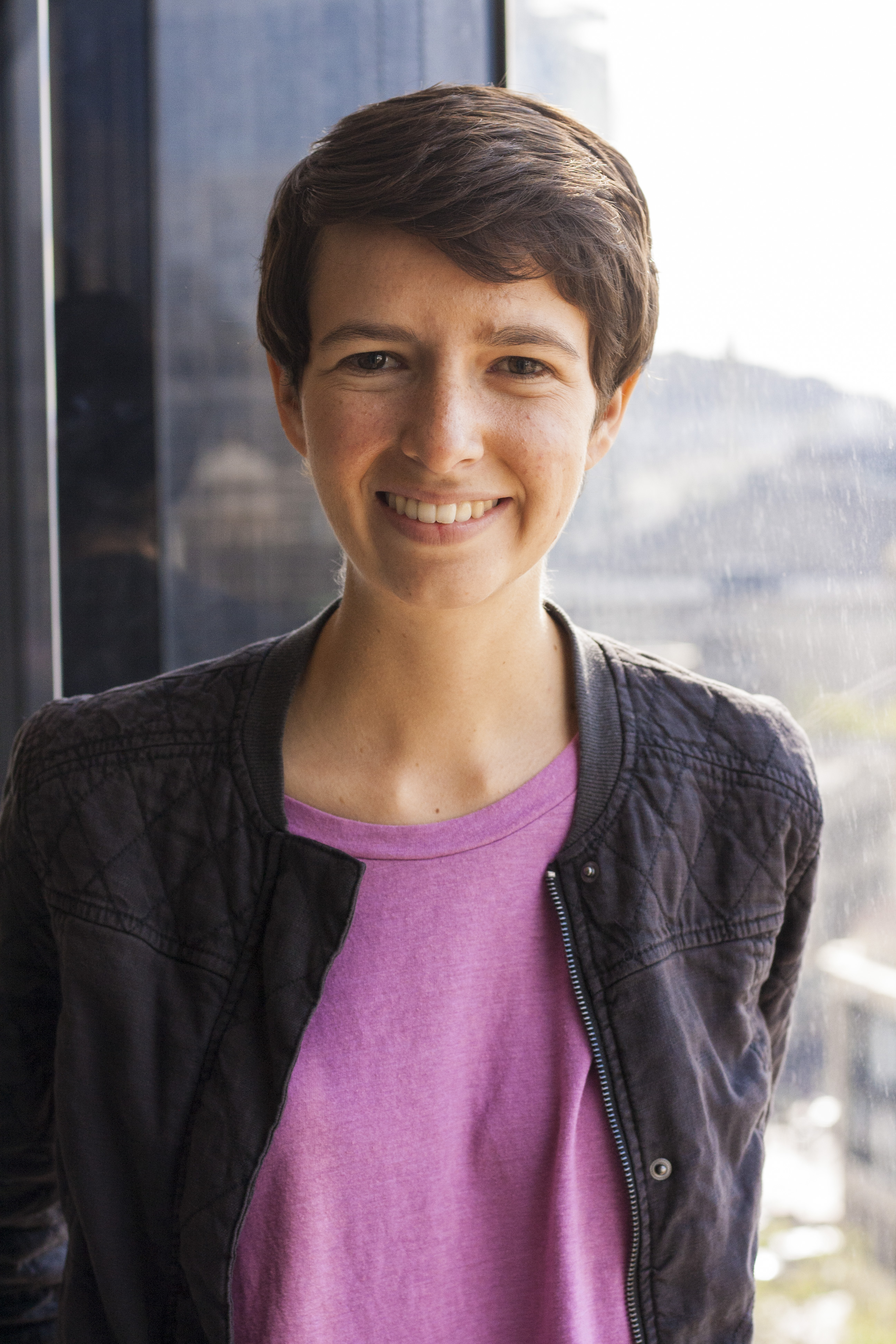 “Within the first few weeks we were exercising together, he invited me to an event,” she says. “We were doing introductions and meeting people, and he said this is Abby. And they were like ‘Oh, how do you two know each other?’ And we hesitated for a second and looked in each other’s direction and said, ‘Well, we’re… friends.’”Abby, who is fully sighted, had just moved to Berkeley for her Master’s degree and was working at a startup in the city called TransitScreen. The company was using Bluetooth beacons to send transit data to user’s phones – particularly useful for blind users at inaccessible signs. She needed user testers though, and someone told her LightHouse was the obvious choice.As Abby transitioned into her PhD in Urban Planning at UC Berkeley, LightHouse stuck in the back of her mind. Her social setting was changing, she was on a new schedule and she was looking for new friends and activities to fill her time.A couple months and a few LightHouse newsletters later, Abby discovered our Volunteer Program. She signed up for a Volunteer Training and connected with her new fitness partner who, like Abby, lived in Berkeley and was excited to spend time every weekend getting out and about. The two quickly fell into a rhythm with hikes all around the Bay Area. They still hike about once a week, usually for half a day.Enchanted Hills Camp & RetreatFounded in 1950 by Rose Resnick, Enchanted Hills is the first camp for the blind west of the Mississippi. We offer programs for blind children, teens, adults and their families as well as deaf-blind campers. Located on 311 acres on Mt. Veeder in Napa, Enchanted Hills is a place for blind campers to explore, grow confidence and build a community. 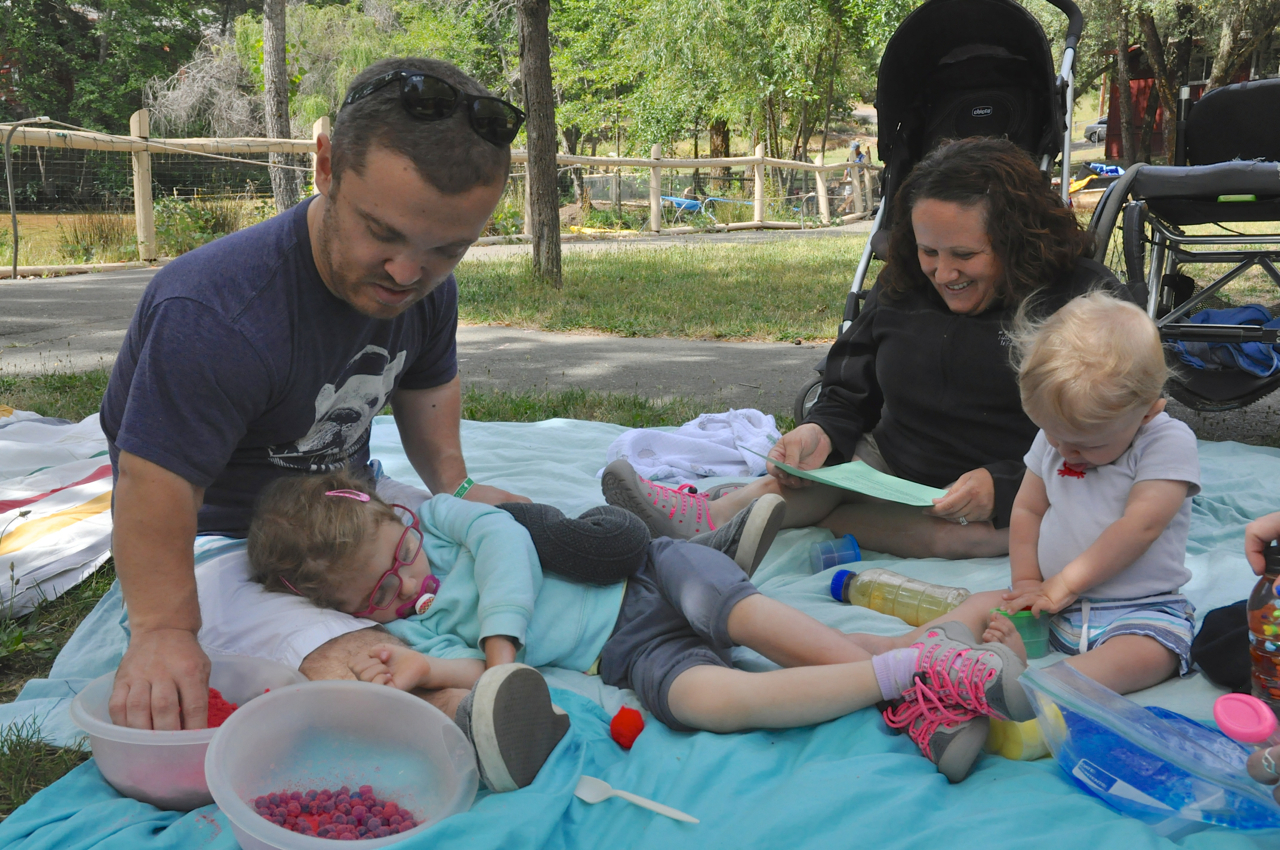 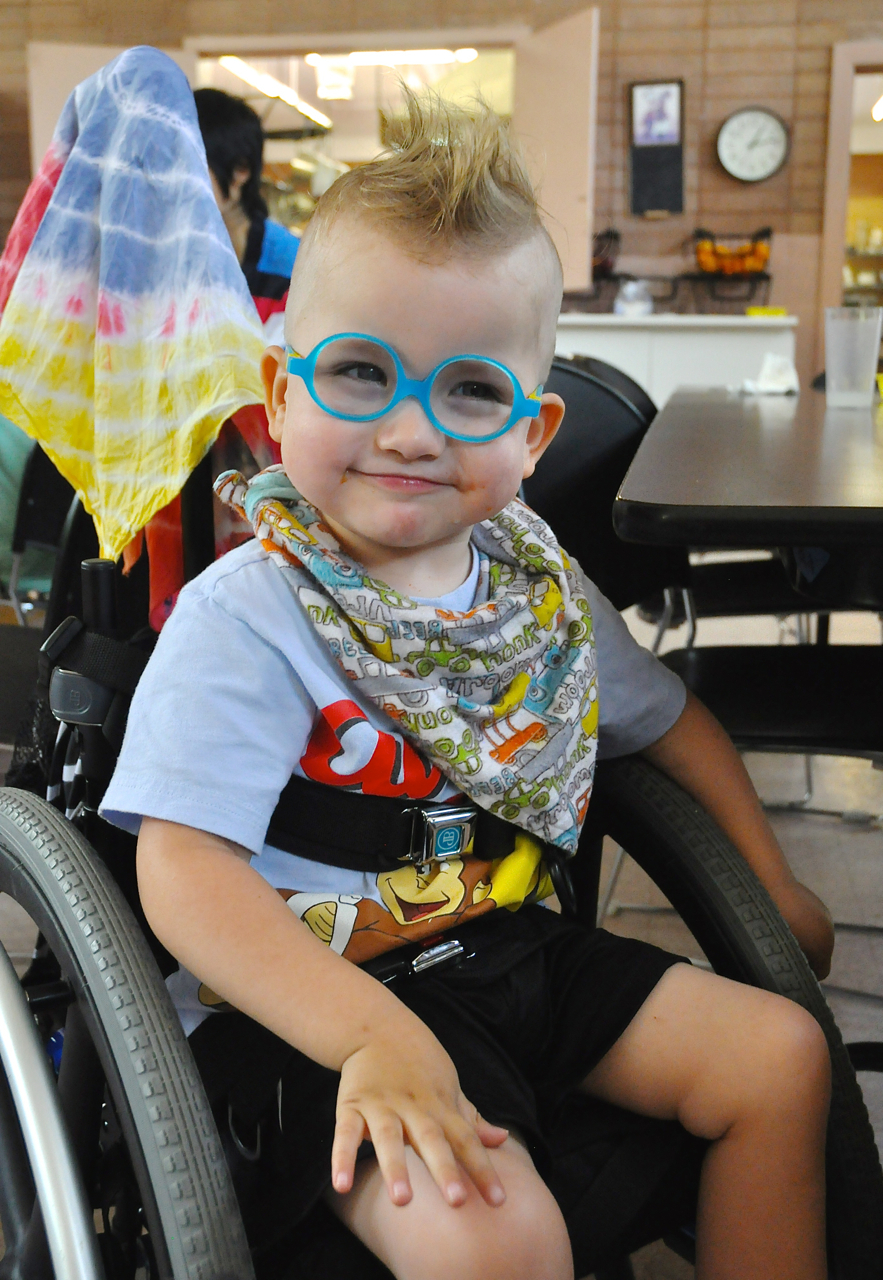 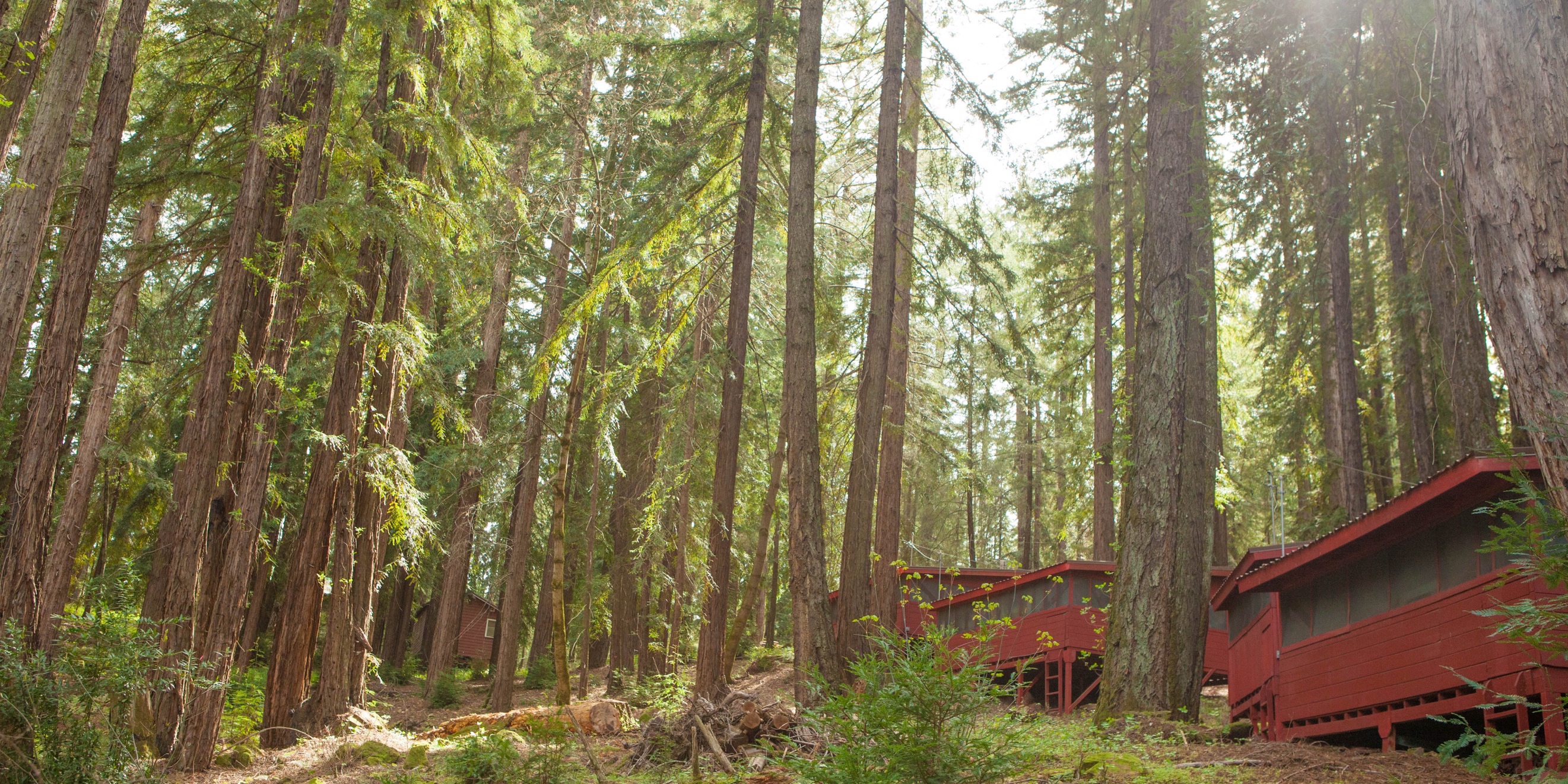 EHC By the NumbersBlind Campers: 351Total EHC service hours:  22,758.5EHC age breakdown0-12: 7913-18: 8019-24: 3025-64: 14065+: 22Meals served = 25,000EHC Guests Hosted =12,0002016 ANNUAL EHC PROGRAMS: Changing Vision, Changing Life programsDeaf/Blind SessionBlindness Professionals WeekendNational Blind Woodworkers ConferenceChemistry CampCycle for SightBlind Babies Family CampMusic AcademyHorse CampSTEM Camp30 community groups used EHC including one wedding and one retirement partyStudent: Toby ClarkToby works around the corner as an attorney at the federal courts and regularly attends our 30% and Growing blind professionals meet-up.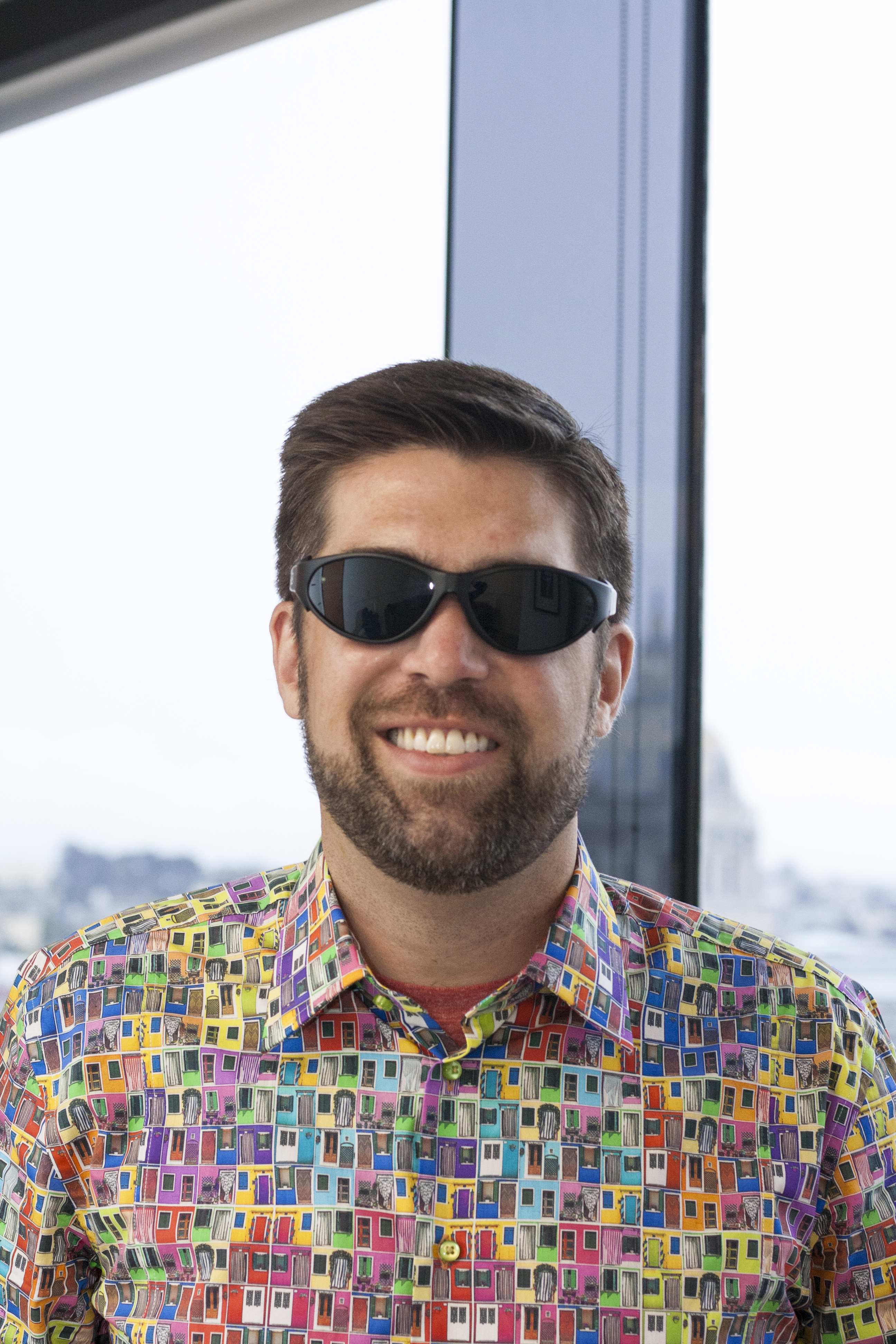 “LightHouse changed my life. I was homebound in a little bubble and they brought me out. I now have activities and new challenges that I can meet thanks to the LightHouse.”Long before Toby was networking with fellow blind professionals, he was struggling with the uncertainty of a rare retinal disorder and worrying about continuing with his job. As his eyesight changed, his mood began to decline. But everything shifted when a friend asked Toby, “Have you heard of LightHouse?” He connected with LightHouse psychological services counselor Connie Conley-Jung for an initial session. She laid out a path for him, showed him the available resources and told him how to get connected with Department of Rehabilitation.“It helped to talk with someone who gets it,” he said. “It was the first time in all that floundering and trying to figure out how to do things on my own that I felt like there was a map forward, both personally and professionally.”And that was just the start for Toby. He completed more counseling sessions with Connie, a Changing Vision Changing Life Immersion at Enchanted Hills Camp, orientation and mobility with specialist Katt Jones, technology training and braille lessons with instructor Divina Carlson. These days, Toby uses ZoomText, Jaws and NVDA to access his scripts and legal documents.2016 FinancialsDonors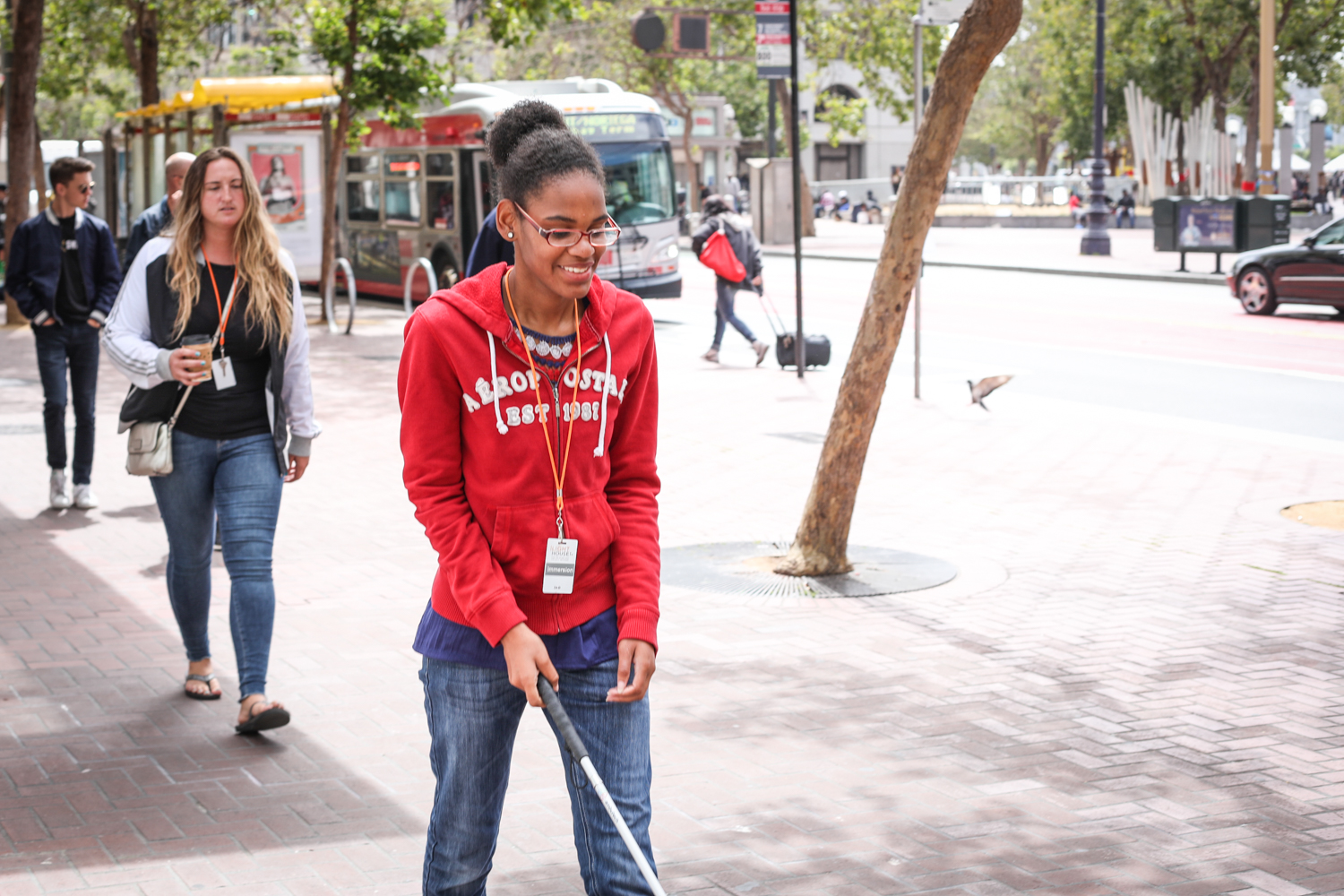 How many donors gave in 2016?$1  - $99 =  434$100 - $499 = 350$500 - $999 = 50$1,000 - $2,499 = 56$2,500 - $4,999 = 20$5,000 - $9,999 = 9$10,000 - $14,999 = 7$15,000 - $24,999 = 9$25,000 - $49,999 = 4$50, 000 - $99,999 = 3$100,000+ = 8LightHouse Estate DonorsAgnes Cole TrustEstate of Irene A. CrescioEstate of Margaret Bolger CreechJosephine K. Knowles TrustThomas Dutra TrustEstate of John I. LeeRolph-Nicol Fund TA I Charitable TrustElsie M. Stevens Revocable Living TrustClyde Margaret Stone Revocable TrustEmma G. Trebilcot TrustStorrow Twelve CharitiesLillie Wissman TrustWilliam W. Witney TrustLightHouse Legacy SocietyThe LightHouse Legacy Society is a group of people who have decided to support LightHouse by including us in their estate plans. Hank BoerenkoJoseph ChanMargie DonovanJoan M. DoveLewis J. FeldmanRobert Ray FosterGena Harper and Michael MayDolores IppolitoRoger KallenJustin KimJudith KuhnleJerry Kuns and Theresa PostelloInez E. MartiniAnn Noble and Goran MuhlertRobert E. O’DonnellAlicia Jean RoseFrederic and Kristine SilvaRichard Stevens and Virginia BehmDorothy M. WalkerDavid and Regula WeillMartin and Rosan WeissmanJennifer WestbrookSusan LapinWho We Reach561 media sources published articles about LightHouse and our programs in 2016, including The New York Times, San Francisco Magazine, NBC Evening News, CBS Radio, Re/Code, Napa Register, Bloomberg News, Inside Bay Area and many more.http://modernluxury.com/san-francisco/story/blind-people-dont-need-your-help-they-need-better-designhttp://napavalleyregister.com/news/local/visually-impaired-musicians-overcome-obstacles-with-technology-at-napa-camp/article_b8819fbb-d529-5cb2-b813-67a63833d6e5.htmlhttps://well.blogs.nytimes.com/2016/01/25/blind-low-vision-rehabilitation-services/https://www.recode.net/2016/3/16/11587034/the-best-party-at-sxsw-was-in-a-rented-house-full-of-blind-peopleIn 2016, we hosted advocacy groups and organizations from across the nation.2016 Hillary Clinton Campaign for PresidentActiviewBe My EyesCalifornia Council of the BlindCalifornia Foundation for Independent Living CentersCentral Market Community Benefit DistrictCity and County of San FranciscoDevelopment Executives RoundtableFrances Neer ForumMayor’s Office on DisabilityNational Federation of the BlindPaul K. Longmore Institute on Disability at San Francisco State UniversitySaatchi & SaatchiSan Francisco Municipal Transportation Agency (SFMTA)Senior and Disability ActionSierra ClubWalk SFWe also presented about blind innovation and services to partners all over the world, including: BART Developer SummitBay Area Arts Access Collective (BAAAC)Calgary TransitCalifornia Transcribers and Educators for the Blind and Visually Impaired (CTEBVI)Federal Reserve BankGeneral AssemblyPG&EProvider's WeekendSan Francisco Department of Public WorksSan Francisco State UniversitySFMTASXSW (South by Southwest)World Blind Union (WBU)CSUN Assistive Technology ConferenceSF Taxi Drivers GroupsAmerican Foundation for the Blind Training ConferenceBank of America College Success ProgramBlind Advisory CouncilNational Federation of the BlindSacramento Society for the BlindSan Francisco ExploratoriumSeattle LightHouseToyota RoboticsUberDevelopment Executives Roundtable (DER)Commercial ServicesMedia and Accessible Design Lab (MAD Lab)From printed information to physical space, our MAD Lab specializes in making the visual tactile and turning inaccessible experiences into inclusive ones. Our team of designers and consultants specialize in braille, tactile maps, accessible venues and alternative media.Adaptations StoreAdaptations is the only place in Northern California with a comprehensive offering of tools, technology and other solutions for people who are blind or have low vision.LightHouse Industries Sirkin CenterThe Sirkin Center provides employment to blind employees and empowers them in customer service, shipping and receiving, inventory management and light manufacturing. The Sirkin Center manufactures tissue packets included in MREs (Meals Ready to Eat) for soldiers and fire fighters in the field.Support Our Work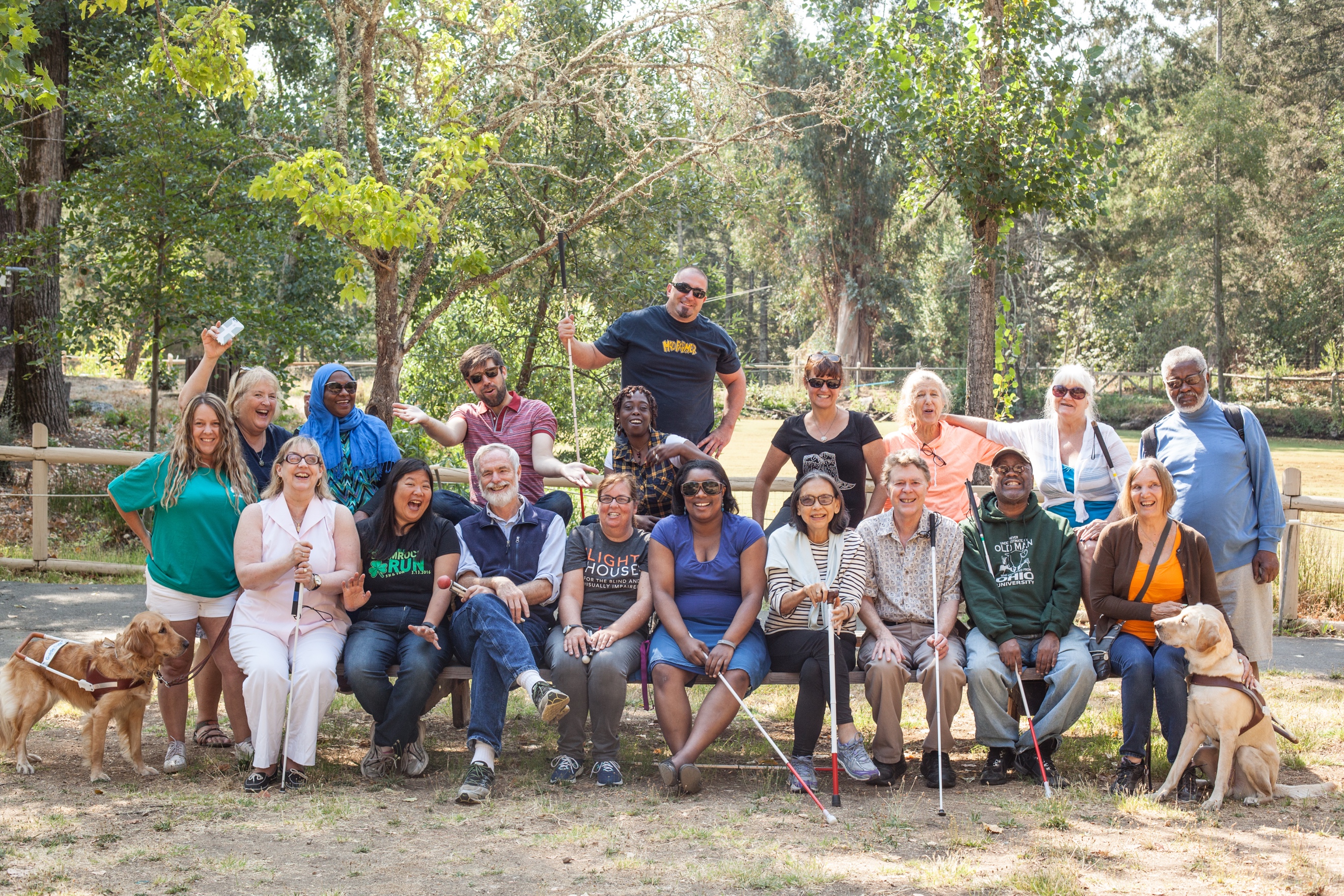 Together we can map out strategies to help you support our empowering programs for people who are blind or have low vision while maximizing your tax and financial benefits. To contribute, please contact our Director of Development at 415.694.7333 or jsachs@lighthouse-sf.org.1155 Market Street, 10th FloorSan Francisco, CA 94103P:  415. 431.1481   VP: 415. 255. 5906www.lighthouse-sf.org82% of our students are say they are successfully using newfound skills and strategies83% of our students say they are motivated to try new things82% of our students say they are better able to maintain their day-to-day activities80%     of our students say they have more confidence because of LightHouse77% of our students say they are more satisfied with their quality of life93% of our students would refer someone who is blind to LightHouse91% of our students   say LightHouse met their interests and needs94% of our students say staff are professional and knowledgeableAssets      $Current AssetsCash and cash equivalents 5,245,888 Receivables 1,201,456 Prepaids and deposits 65,679 Inventory 194,675 Total Current Assets 6,707,698 Non-Current AssetsInvestments 148,981,892 Loan receivable 11,630,500 Construction in progress 226,761 Property & equipment- net of accumulated depreciation 6,607,552 Total Non-Current Assets 167,446,705 Total Assets 174,154,403 Liabilities and Fund BalanceCurrent LiabilitiesAccounts payable and other accrued expenses 810,983 Loan payable - current portion 939,000 Line of credit 7,757,387 Total Current Liabilities 9,507,370 Non-Current LiabilitiesLoan payable 34,378,000 Total Non-Current Liabilities 34,378,000 Total Liabilities 43,885,370 Fund BalancesUnrestricted, Temporarily Restricted, Restricted 130,269,033 Total Liabilities and Fund Balances 174,154,403 Revenue         $RevenueSales, net of fees of $46,253 1,423,933 Fees for service 926,656 Realized & unrealized gains on investments 8,377,449 Interest & dividend income 2,335,374 Miscellaneous and other 169,733 Total Revenue 13,233,145 SupportGovernment contracts & other grants 2,048,022 Donations and bequests 1,673,977 Total Support  3,721,999 Total Support & Revenue 16,955,144 ExpensesProgram ServicesCommunity and Information 16,747,903 Rehabilitation Services 11,857,462 Lighthouse Enterprises 1,832,267 Total Program Services Expenses 30,437,632 Supporting ServicesGeneral and administration 6,329,354 Fundraising 1,150,515 Total Supporting Services 7,479,869 Total Expenses 37,917,501 Public Support & Revenue Over Expenses (20,962,357)Fund Balances, Beginning of year 151,231,390 Fund Balances, End of year 130,269,033 Design: Tactile Maps, Graphics, 3D9529 itemsConsulting: Design and Accessibility9 projectsConsulting: ADA/CBC Sign Review36 projects, 3636 signsBraille232 projects, 57177 pagesBraille Business Cards30200 business cardsAudio Recordings50 RecordingsTrainings, Presentations, Conferences26 venuesTotal number of items sold5,551Total number of transactions2,314Total number of customers2,284Number of unique customers1,327Number of items carried143Number of Packets of Toilet tissue produced35,149,000